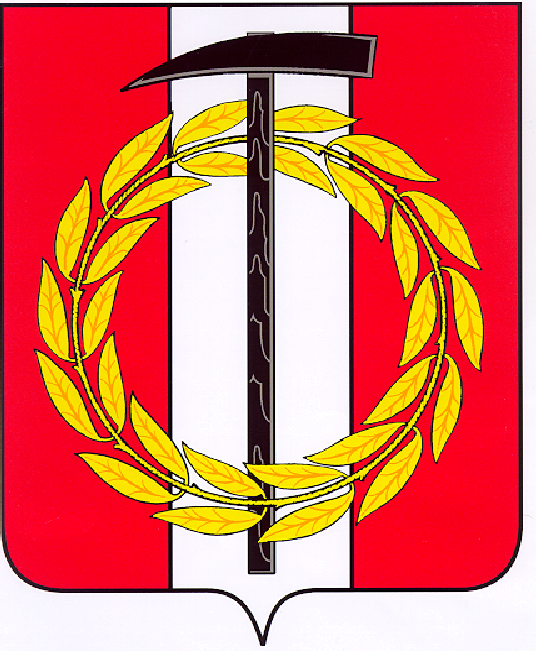 Собрание депутатов Копейского городского округаЧелябинской областиРЕШЕНИЕ     26.01.2022        363от _______________№_____О назначении собрания граждан в целяхрассмотрения и обсуждения вопросоввнесения инициативного проекта «Комплексное оснащение зрительногозала МУ «ДК им. Ильича»       В соответствии с решением Собрания депутатов Копейского городского округа от 27.01.2021 №102-МО «Об утверждении Порядка проведения собрания или конференций граждан на территории Копейского городского округа в целях рассмотрения инициативных проектов», рассмотрев обращение инициатора проекта Бояркиной А.В. от 23.12.2021,Собрание депутатов Копейского городского округа Челябинской областиРЕШАЕТ:      1. Назначить собрание граждан в целях рассмотрения и обсуждения вопросов внесения инициативного проекта:       1) дата, время, место проведения собрания граждан: 4 февраля 2022 года в 14:00 в помещении, расположенном по адресу: г. Копейск,  ул. Театральная, д. 6 (МУ «ДК им. Ильича»);       2) наименование инициативного проекта: «Комплексное оснащение зрительного зала МУ «ДК им. Ильича»;       3) способ проведения собрания граждан: очный.       2. Поручить Бояркиной Анне Васильевне:       1) заблаговременно, но не менее чем за 7 дней до проведения собрания по рассмотрению и обсуждению вопроса внесения инициативного проекта, известить граждан о времени и месте  проведения собрания и вопросах, выносимых на обсуждение;       2) принять меры по обеспечению общественного порядка и санитарных норм при проведении собрания граждан.       3. Контроль исполнения настоящего решения возложить на постоянную комиссию Собрания депутатов Копейского городского округа  по организационным, правовым и общественно-политическим вопросам. 4. Настоящее решение вступает в силу со дня принятия.Председатель Собрания депутатов                                           Копейского городского округа                                                      Е.К.  Гиске                                                                 